СОВЕТ ДЕПУТАТОВ муниципального образования Чёрноотрожский сельсовет Саракташского района оренбургской областитретий созывР Е Ш Е Н И Етридцать четвертого  заседания Совета депутатов Чёрноотрожского сельсовета третьего созыва09.04.2019                                   с. Чёрный Отрог                                         № 204В соответствии со ст. 27 Федерального закона от 06.10.2003 № 131-ФЗ «Об общих принципах организации местного самоуправления в Российской Федерации», Положением о территориальном общественном самоуправлении в муниципальном образовании Чёрноотрожский сельсовет Саракташского района Оренбургской области, утвержденным решением Совета депутатов Чёрноотрожского сельсовета от 07.09.2018 № 165, Положением о порядке назначения и проведения собраний (конференций) граждан муниципального образования Чёрноотрожский сельсовет Саракташского района Оренбургской области, утвержденного решением Совета депутатов Чёрноотрожского сельсовета от 07.09.2018 № 164, руководствуясь ст.15 Устава муниципального образования  Чёрноотрожский сельсовет, на основании поступившего уведомления инициативной группы села СтуденцыСовет депутатов Чёрноотрожского сельсоветаРЕШИЛ:1. Созвать конференцию граждан по инициативе населения села Студенцы муниципального образования Чёрноотрожский сельсовет Саракташского района Оренбургской области 24 апреля 2019 года в 15.00 часов в сельском клубе. Численность населения, достигшего 16-ти летнего возраста на данной территории составляет 300 человек. 2. Установить норму представительства делегатов: один делегат от 20 жителей, имеющих право на участие в конференции. 3. В период с 17 по 24 апреля 2019 года  организовать сбор подписей жителей для выборов делегатов конференции. 4. Определить уполномоченным органом на проведение конференции граждан по вопросу создания территориального общественного самоуправления в границах села Студенцы  администрацию муниципального образования Чёрноотрожский сельсовет Саракташского района.5. Организацию исполнения настоящего решения возложить на главу муниципального образования Чёрноотрожский сельсовет Саракташского района З.Ш.Габзалилова.6. Настоящее решение вступает в силу со дня подписания, подлежит обнародованию и размещению на официальном сайте администрации муниципального образования Чёрноотрожский сельсовет Саракташского района Оренбургской области в сети «Интернет». 7. Контроль за исполнением настоящего решения возложить на постоянную комиссию Совета депутатов сельсовета по мандатным вопросам, вопросам местного самоуправления, законности, правопорядка, работе с общественными и религиозными объединениями, национальным вопросам и делам военнослужащих (Базаров П.Н.).Председатель Совета депутатов,глава муниципального образования                                            З.Ш. Габзалилов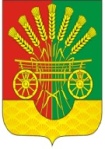 О созыве конференции граждан по инициативе населения села Студенцы муниципального образования Чёрноотрожский сельсовет Саракташского района Оренбургской областиРазослано:администрации сельсовета, депутатам, инициативной группе села Студенцы, прокуратуре района, постоянной комиссии, официальный сайт администрации сельсовета, в дело 